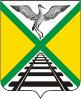 КОНТРОЛЬНО-РЕВИЗИОННАЯ КОМИССИЯмуниципального района «Забайкальский район» Забайкальского края___________________________________________________________________________________________________________________________________________________________Забайкальский край, Забайкальский район, пгт. Забайкальск, ул. Железнодорожная, 7,674650, тел.: (30-251) 2-23-62, e-mail: krkzab@mail.ru ОГРН 1137505000126, ИНН/КПП 7505007603/750501001              ___________________________________________________________________________________________________________________________________________________________Отчет о работе Контрольно-ревизионной комиссии муниципального района «Забайкальский район» Забайкальского края в 2023 годуКонтрольно-ревизионная комиссия муниципального района «Забайкальский район» создана Советом муниципального района «Забайкальский район» и действует в соответствии с Федеральным законом от 7 февраля 2011 года №6-ФЗ "Об общих принципах организации и деятельности контрольно-счетных органов субъектов Российской Федерации и муниципальных образований", Законом Забайкальского края от 24 ноября 2011 года №586-ЗЗК "Об отдельных вопросах организации и деятельности контрольно-счетных органов муниципальных образований Забайкальского края" и на основании Положения о Контрольно-ревизионной комиссии муниципального района «Забайкальский район», утвержденного решением Совета муниципального района «Забайкальский район» от 21 июня 2016 года №267.Согласно Положению, Контрольно-ревизионная комиссия муниципального района осуществляет экспертно-аналитические, контрольные, информационные и иные полномочия, входящие в компетенцию контрольно-счетных органов муниципальных образований. В Контрольно-ревизионной комиссии работают два специалиста согласно утвержденному Советом муниципального района штатному расписанию - председатель и инспектор, в настоящее время инспектор замещает должность ведущей группы муниципальной службы, председатель – муниципальную должность.В рамках экспертно-аналитической деятельности в 2023 году проведено 34 экспертно-аналитических мероприятий, это заключения по результатам внешней проверки годового отчета об исполнении местных бюджетов и годовой бюджетной отчетности главных администраторов бюджетов.  Внешняя проверка годовых отчетов об исполнении бюджетов поселений, проведена в администрациях всех поселений муниципального района, внешняя проверка годовой бюджетной отчетности проведена в администрациях 8 поселений. Также ежеквартально проведена проверка исполнения местного бюджета по всем поселениям. Экспертно-аналитическими мероприятиями охвачены 34 объекта. В рамках исполнения контрольных полномочий проведено 19 контрольных мероприятий в отношении 19 объектов (Арабатукская НОШ, Красновеликанская ООШ, детские сады «Теремок», «Гармония», Комитет по финансам МР ЗР, Совет МР ЗР, Детская школа искусств пст. Билитуй, Администрации сельских поселений «Абагайтуйское» и «Степное» в отношении межбюджетных трансфертов, выделенных из районного бюджета, участковая избирательная комиссия сельского поселения «Рудник Абагайтуйское», территориальная избирательная комиссия Забайкальского района в отношении финансовых средств, выделенных из бюджета на выборы местного уровня,  МАНУ «Благоустройство» и МУ «Спортсервис» городского поселения «Забайкальское» в отношении выполнения муниципального задания,  Билитуйская СОШ в отношении аудита закупок товаров, работ, услуг для муниципальных нужд, эффективность реализации муниципальной программы «Развитие информационного общества и формирование электронного правительства в муниципальном районе «Забайкальский район», проверка эффективности использования имущества казны муниципального района «Забайкальский район» и т.д.). Общий объем проверенных средств составил 1 840 162,4 тыс. рублей, в том числе бюджетных средств – 1 817 936,5 тыс. рублей, других средств – 22 225,9 тыс. рублей. По результатам контрольных мероприятий составлено 19 актов, выявлено 39 единиц нарушений, сумма выявленных финансовых нарушений составила 61 036,6 тыс. рублей, в том числе:- в ходе формирования бюджета – 4 нарушения, на сумму 13 990,0 тыс. рублей;- - в ходе исполнения бюджета – 3 нарушения, на сумму 2 719,8 тыс. рублей;- 26 нарушений в области ведения бухгалтерского учета и отчетности на сумму 26 939,1 тыс. рублей;- 6 нарушений в сфере управления и распоряжения муниципальной собственностью – на сумму 17 387,7 тыс. рублей.В течение 2023 года подготовлено 11 заключений по результатам внешней проверки годовой бюджетной отчетности главных администраторов бюджетных средств, 8 заключений на годовой отчет об исполнении бюджета муниципальных образований. Количество проведенных экспертиз проектов нормативных правовых актов составил 16 единиц, в том числе подготовлено заключений на проекты решений о бюджете муниципального образования – 13, в том числе заключения по экспертизе нормативных правовых актов по внесению изменений в бюджет текущего года. По поручениям, предложениям, запросам и обращениям проведено 6 контрольных мероприятий, в том числе три обращения правоохранительных органов (прокуратуры - по муниципальным заданиям муниципальных учреждений городского поселения «Забайкальское», детский сад Теремок, следственного комитета – Гармония). В 2023 году совместных и параллельных проверок с вышестоящими контрольно-счетными органами не проводилось. По результатам всех контрольных мероприятий подготовлены акты и подписаны руководителями объектов проверок, отчеты по ним направлены в Совет муниципального района и Главе муниципального района «Забайкальский район». 	По итогам контрольных и экспертно-аналитических мероприятий направлено 10 представлений, которые исполнены в установленные сроки и устранены выявленные нарушения. По результатам контрольных мероприятий в правоохранительные органы направлены материалы по четырем муниципальным учреждениям. По результатам правоохранительными органами возбуждены три уголовных дела, по которым три должностных лица осуждены по части 3 и 4 ст.159 УК РФ за мошенничество (одно - в особо крупном размере, два – в крупном размере), должностные лица приговорены: одно - к 3 годам лишения свободы с отсрочкой до достижения детьми 14 летнего возраста, с дополнительным наказанием в виде лишения заниматься деятельностью, связанной с осуществлением организационно-распорядительных и административно-хозяйственных функций в образовательных учреждениях на срок 2 года, второе – к 2 годам и 11 месяцам лишения свободы условно, с лишением права заниматься деятельностью в области бухгалтерского учета в государственных и муниципальных учреждениях на срок 2 года 10 месяцев с взысканием в пользу местного бюджета 382 151,52 рубля,  третье – лишение свободы на срок 3 года 6 месяцев с лишением права заниматься  деятельностью в области бухгалтерского учета в государственных и муниципальных учреждениях на срок 2 года 6 месяцев, наказание условное с испытательным сроком в 3 года.  Обеспечен возврат средств в бюджеты всех уровней – 604 311,79 рублей, восстановлено на лицевые счета учреждений – 360 458,95 рублей. 	В органы государственной власти и органы местного самоуправления по результатам контрольных и экспертно-аналитических мероприятий направлено 63 материала, в том числе 38 отчетов по результатам контрольных мероприятий.	 В настоящее время соглашения по передаче полномочий по внешнему муниципальному финансовому контролю с представительными органами всех поселений муниципального района «Забайкальский район» заключены, условия соглашений выполняются. Межбюджетные трансферты Администрациями всех поселений, с которыми заключены соглашения и выполнены соответствующие работы, перечислены в бюджет муниципального района. В плане КРК МР ЗР на 2024 год включены контрольные мероприятия в виде ревизии финансово-хозяйственной деятельности пяти муниципальных учреждений (МДОУ детский сад Светлячок пст. Харанор, МОУ Даурская СОШ, МОУ СОШ №2 пгт. Забайкальск, МУ Пограничник, аудит закупок в детский сад Солнышко пгт. Забайкальск за 2023 год, также намечены проверки законности использования межбюджетных трансфертов, предоставленных бюджетам сельских поселений «Красновеликанское», проверка использования бюджетных средств, выделенных на реализацию муниципальной программы «Управление муниципальной собственностью муниципального района «Забайкальский район» в 2023 году и т.д. Возможны изменения и дополнения в плане работы Контрольно-ревизионной комиссии муниципального района «Забайкальский район» по запросам и поручениям правоохранительных органов, органов государственной власти и депутатов представительных органов муниципальных образований муниципального района «Забайкальский район». 